Advisor Appraisal Worksheet for GSA Graduate Student Research Grants

APPRAISAL OF STUDENT APPLICANT
One appraisal is required of each student applicant, to be completed by the student's primary advisor. Advisors do not have to be members of GSA or at the same university/organization as the student to complete this form.

*Deadline for submission: (Refer to website; it is usually on or shortly after 2 February)

Your session will timeout after 90 minutes. Character count includes spaces, punctuation, and line breaks. All questions are required.Top of FormBottom of FormDate{Automatically generated} Name of AppraiserEmail of Appraiser{Already provided by student}Name of Student{Already provided by student}School{Already provided by student}1.Your Institution2.Your relationship to applicant: {Choose from drop-down menu}Your relationship to applicant: {Choose from drop-down menu}3.Did the idea for the project originate from student? Yes   No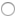 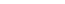 If partially, give percent of student's contribution: ______________ %Did the idea for the project originate from student? Yes   NoIf partially, give percent of student's contribution: ______________ %4.Are you providing partial support for this project from your research funds? : Yes   No If so, specify the source and amount of funding and any other logistical support: _________________________________________Are you providing partial support for this project from your research funds? : Yes   No If so, specify the source and amount of funding and any other logistical support: _________________________________________5.Will the student receive adequate financial support (beyond that requested here) from you, your department, and/or university to complete this project? Yes   NoPlease explain (1,200 characters, including spaces) ___________________________________________________________________________________Will the student receive adequate financial support (beyond that requested here) from you, your department, and/or university to complete this project? Yes   NoPlease explain (1,200 characters, including spaces) ___________________________________________________________________________________Will the student receive adequate financial support (beyond that requested here) from you, your department, and/or university to complete this project? Yes   NoPlease explain (1,200 characters, including spaces) ___________________________________________________________________________________6.Do you have any concerns about the project and/or the student being able to complete this project?  Yes   NoPlease explain (1,200 characters, including spaces) ___________________________________________________________________________________Do you have any concerns about the project and/or the student being able to complete this project?  Yes   NoPlease explain (1,200 characters, including spaces) ___________________________________________________________________________________Do you have any concerns about the project and/or the student being able to complete this project?  Yes   NoPlease explain (1,200 characters, including spaces) ___________________________________________________________________________________ 7.Importance of GSA Funding: Regarding the GSA funding for which this student is now applying; How important is the GSA funding for the successful completion of the research plan, as written in their proposal? Not important at all Somewhat unimportant Neutral Somewhat important Extremely importantImportance of GSA Funding: Regarding the GSA funding for which this student is now applying; How important is the GSA funding for the successful completion of the research plan, as written in their proposal? Not important at all Somewhat unimportant Neutral Somewhat important Extremely important               I have read the student's research grant application.               I have read the student's research grant application.               I have read the student's research grant application.